Publicado en  el 07/10/2016 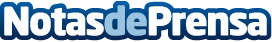 5 de cada 10 niños españoles de once años tiene smartphoneSegún los datos de la última encuesta publicada por el Instituto Nacional de Estadística, este dato se incrementa hasta más del 93% entre los adolescentes de 15 añosDatos de contacto:Nota de prensa publicada en: https://www.notasdeprensa.es/5-de-cada-10-ninos-espanoles-de-once-anos Categorias: Ocio para niños Innovación Tecnológica http://www.notasdeprensa.es